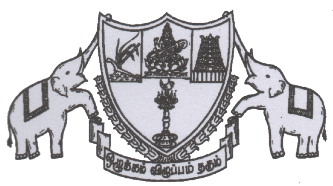 GRIEVANCE FORMType of Grievances			: ________________________Name of the Student		:_________________________Register number			:_________________________Name of the Department		:_________________________Contact number			:_________________________E-Mail id				:_________________________Grievance/Feedback/Suggestion	:Remarks				:Date:                                                                                                          Signature